1. Setze das passende Zeichen <, = oder > ein.2. Welche Aussagen zum Zahlenstrahl stimmen? Kreuze richtige Aussagen an.Die negativen Zahlen befinden sich links von der Null.Die Zahl -5 befindet sich rechts von der Zahl -3.-4 und 4 haben jeweils den gleichen Abstand zur Null.3. Berechne den Flächeninhalt der vorgegebenen Figur.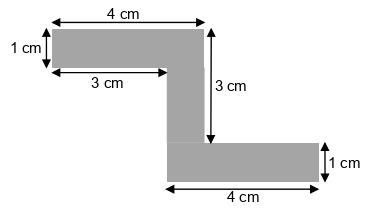 4. Das Rechteck hat einen Umfang von 14 cm. Berechne die Länge der Seite b.Die Seite b ist _____ cm lang.Lösungen: mebis | Prüfungsarchiv - PDF-Viewer (bayern.de)1. Alex überlegt:Notiere die Rechnung mit Ergebnis.2. Ordne die Figuren nach der Größe ihres Umfangs.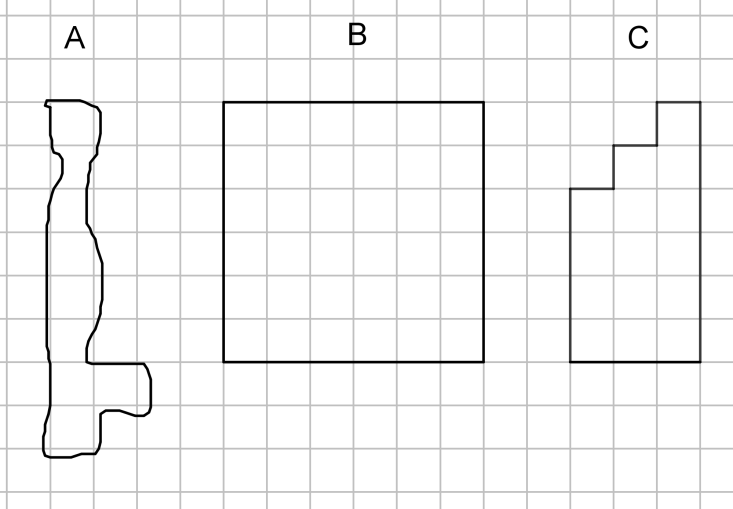 3. Berechne den Flächeninhalt des Rechtecks.4. Franz behauptet: „Der Lastwagen ist in Wirklichkeit 20 m lang.“Begründe, weshalb diese Behauptung nicht stimmen kann. 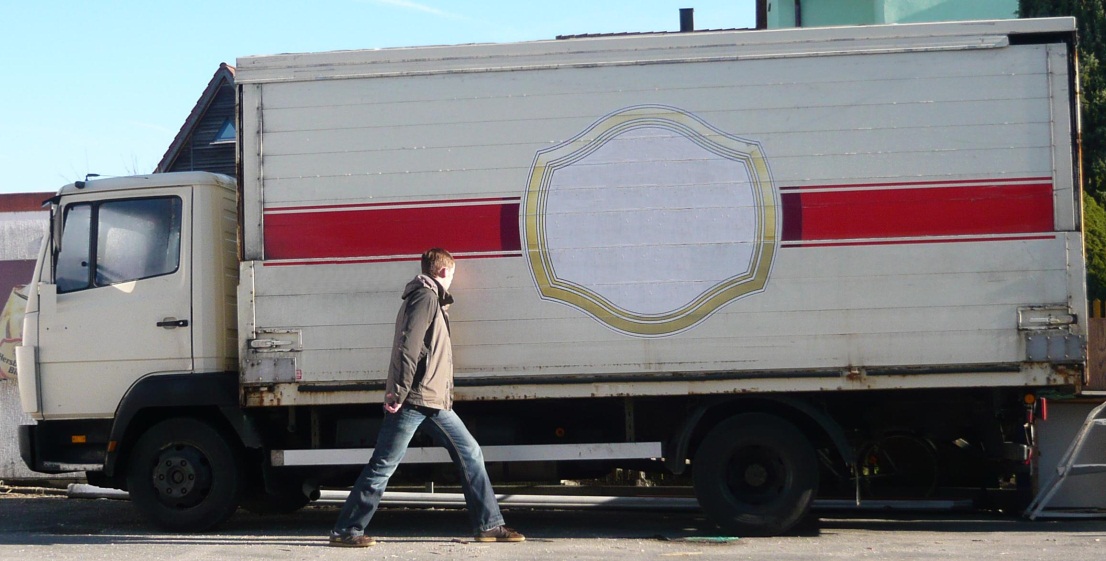 Lösungen: mebis | Prüfungsarchiv - PDF-Viewer (bayern.de)1. Tim rechnet die folgende Aufgabe: 544 : 32 = 16Überprüfe Tims Ergebnis. Schreibe auf, wie du vorgehst.2. Beschreibe die Lage der Geraden a, b und c zueinander. Verwende die Fachbegriffe parallel bzw. senkrecht.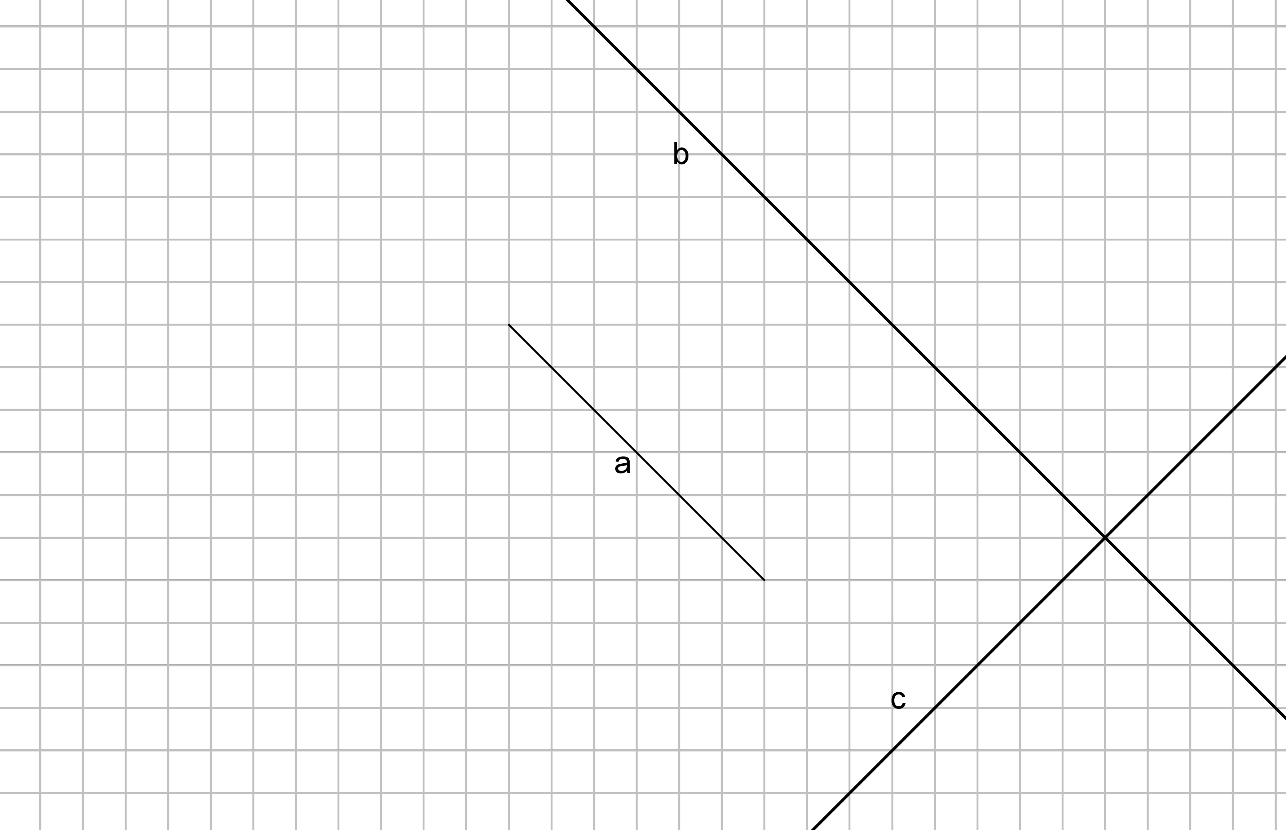 3. Ali benötigt l Milch zum Backen.Zeichne ein, wie weit der Messbecher gefüllt werden muss.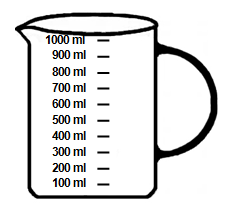 Lösungen: mebis | Prüfungsarchiv - PDF-Viewer (bayern.de)1. Die Rechnungen sind nicht vollständig. Ergänze die fehlenden Ziffern.2. Ordne folgende Zahlen und beginne mit der kleinsten Zahl.87 	4 	- 6 	0 	- 88 	- 873. Bilde sinnvolle Sätze.Ordne den passenden Satzteilen jeweils den gleichen Buchstaben zu.4. Wandle um.Lösungen: mebis | Prüfungsarchiv - PDF-Viewer (bayern.de)345 223345 232120 569 783102 569 783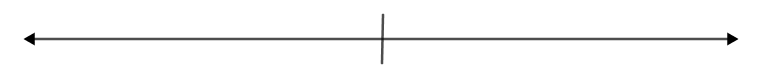 00a = 4 cmba und b sind zueinandera und b sind zueinander3__925510+2015–2__3559072275ADer Flächeninhalt einer Figur verringert sich nicht, …… 	indem man die Länge mit der Breite multipliziert.BDer Flächeninhalt eines Rechtecks wird berechnet, …… 	21 cm2 betragen.CLege ich eine Figur mit Einheitsquadraten aus, …A… 	wenn ich die Figur zerschneide und anders zusammenlege.DDer Flächeninhalt eines Rechtecks kann …… 	dann kann ich den Flächeninhalt der Figur bestimmen.1 l=______ ml______ l=500 ml